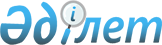 Об утверждении Плана мероприятий по реализации договоренностей, достигнутых в ходе официального визита Президента Российской Федерации Путина В.В. в Республику Казахстан 9-10 октября 2000 годаПостановление Правительства Республики Казахстан от 24 января 2001 года N 123

      В целях дальнейшего поступательного развития всестороннего сотрудничества между Республикой Казахстан и Российской Федерацией Правительство Республики Казахстан постановляет: 

      1. Утвердить прилагаемый План мероприятий по реализации договоренностей, достигнутых в ходе официального визита Президента Российской Федерации Путина В.В. в Республику Казахстан 9-10 октября 2000 года (далее - План). 

      2. Центральным исполнительным органам, иным государственным органам Республики Казахстан (по согласованию) и заинтересованным организациям принять необходимые меры по выполнению мероприятий, предусмотренных Планом, и о результатах ежеквартально информировать Министерство иностранных дел Республики Казахстан. 

      3. Министерству иностранных дел Республики Казахстан ежеквартально информировать Правительство Республики Казахстан о ходе выполнения настоящего постановления. 

      4. Настоящее постановление вступает в силу со дня подписания. 

 

     Премьер-Министр  Республики Казахстан

                                                  Утвержден                                         постановлением Правительства                                                Республики Казахстан                                         от 24 января 2001 года N 123

                                План  

           мероприятий по реализации договоренностей, достигнутых         в ходе официального визита Президента Российской Федерации        Путина В.В. в Республику Казахстан 9-10 октября 2000 года___________________________________________________________________________ N  !       Мероприятие                !   Срок    !  Ответственный п/п !                                  !исполнения !   исполнитель ___________________________________________________________________________ 1  !               2                  !     3     !         4___________________________________________________________________________            1. Обеспечение выполнения внутригосударственных                          процедур по вступлению в силу следующих документов,                         подписанных 9 октября 2000 года: 1   Соглашение между Правительством     До 1 марта    Министерство     Республики Казахстан и              2001 года     государственных     Правительством Российской                         доходов     Федерации о принципах взимания                    Республики Казахстан     косвенных налогов по взаимной     торговле 2   Соглашение между Правительством     До 1 марта    Министерство     Республики Казахстан и              2001 года     культуры, информации     и Правительством Российской                       и общественного     Федерации о статусе                               согласия Республики     корреспондентов средств                           Казахстан      массовой информации Республики          Казахстан в Российской     Федерации и корреспондентов     средств массовой информации     Российской Федерации в      Республике Казахстан 3   Соглашение между Правительством     До 1 марта    Министерство     Республики Казахстан и              2001 года     иностранных дел     Правительством Российской                         Республики Казахстан     Федерации об открытии     Консульства Республики     Казахстан в городе Астрахани,     Российская Федерация, и      Консульства Российской     Федерации в городе Уральске,     Республика Казахстан                                 2. Электроэнергетика 4   Завершить процедуры по              I квартал     Министерство     созданию совместной                 2001 года     энергетики и     казахстанско-российской                           минеральных      компании на базе имущественного                   ресурсов,      комплекса Экибастузской ГРЭС-2,                   Министерство      приступить к реализации                           финансов,     основных мероприятий по                           Министерство юстиции     повышению эффективности ее                        Республики Казахстан     работы, включая возможное      проведение дополнительной     эмиссии акций и привлечение     стратегического инвестора      5   Определить размер                   До 31 января  Министерство     компенсаций за уступленные          2001 года     энергетики и     права недропользования и                          минеральных      механизм их предоставления                        ресурсов,      РАО "ЕЭС России" с учетом                         Министерство     признания выполнения РАО                          государственных     "ЕЭС России" инвестиционной                       доходов,      программы по разрезу                              Министерство     "Северный"                                        финансов Республики                                                       Казахстан 6   Подписать с РАО "ЕЭС России"        I квартал     Министерство     контракт на недропользование        2001 года     энергетики и     по разрезу "Северный" и полям                     минеральных ресурсов     N 9 и N 10 разреза "Богатырь"                     Республики Казахстан 7   Реализовать механизм                I квартал     Министерство     реструктуризации и погашения        2001 года     энергетики и     долгов РГП "НЭС "Казахстанэнерго"                 минеральных      перед РАО "ЕЭС России" путем                      ресурсов,     передачи в его собственность                      Министерство      50% акций совместной компании,                    финансов,      имущества Северного                               Министерство     производственно-транспортного                     юстиции Республики     управления, станций "Трудовая"                    Казахстан     и "Ударная"                       8   Подготовить для рассмотрения        До 15 января  Министерство     на пятом заседании                  2001 года     энергетики и     Межправительственной комиссии                     минеральных      по сотрудничеству между                           ресурсов,      Республикой Казахстан и                           Министерство     Российской Федерацией                             финансов Республики     предложения по погашению                          Казахстан     задолженности распределительных     электросетевых компаний     Казахстана перед РАО     "ЕЭС России"       9   Рассмотреть экономическую           II квартал    Министерство     целесообразность участия            2001 года     энергетики и     совместного казахстанско-                         минеральных      российского предприятия                           ресурсов,      ЗАО "Станция Экибастузская                        Министерство     ГРЭС-2" в компании "УралТЭК"                      финансов Республики                                                       Казахстан10.  Обеспечить восстановление           I квартал     Министерство     и включение в работу                2001 года     энергетики и     энергосистем Казахстана                           минеральных      и России межгосударственной                       ресурсов Республики     линии электропередачи                             Казахстан,      напряжением 1150 кВ для                           АО "КЕGОС"     организации по ней передачи                       (по согласованию)     электроэнергии и разработать     схему взаимных компенсаций     расходов по восстановлению     и использованию линии      11.  Разработать, согласовать и          I квартал     Министерство      ввести в действие особый            2001 года     энергетики и     упрощенный порядок                                минеральных      таможенного оформления и                          ресурсов,      контроля перетоков электро-                       Министерство     энергии в режиме                                  государственных     параллельной работы                               доходов Республики     энергосистем Республики                           Казахстан     Казахстан и Российской     Федерации                                 3. Нефтяная промышленность12.  Подготовить к подписанию            II квартал    Министерство     проект межправительственного        2001 года     энергетики и     Соглашения о долгосрочном                         минеральных      транзите казахстанской                            ресурсов     нефти по территории                               Республики     Российской Федерации                              Казахстан                            4. Газовая промышленность13   Рассмотреть возможность             I квартал     Министерство     ежегодных поставок                  2001 года     энергетики и     казахстанскими                                    минеральных      производителями на                                ресурсов Республики     переработку нестабильного                         Казахстан, ЗАО ННК     газового конденсата и                             "Казахойл"     сырого газа с Карачаганакского                     (по согласованию)     нефтегазоконденсатного     месторождения на Оренбургский     газоперерабатывающий завод     на условиях процессинга на     долгосрочный период14   Завершить проработку                I квартал     Министерство     вариантов газоснабжения города      2001 года     энергетики и     Астаны от источников                              минеральных      газа Российской Федерации                         ресурсов Республики                                                        Казахстан15   Провести переговоры с               II квартал    Министерство     российской стороной по              2001 года     энергетики и     обеспечению доступа                               минеральных      казахстанских хозяйствующих                       ресурсов Республики     субъектов в газотранспортную                      Казахстан, ЗАО ННК     систему ОАО "Газпром" для                         "Казахойл"     дальнейшего транзита газа                         (по согласованию)     на экспорт в страны СНГ и     дальнего зарубежья                              5. Транспорт16   Продолжить работу по                Постоянно     Министерство      согласованию с российской                         транспорта и     стороной тарифов,                                 коммуникаций     взимаемых при перевозках                          Республики Казахстан     грузов по территориям двух     стран. Проработать вопросы     тарифной политики на     перевозки грузов     железнодорожным транспортом     в транзитном сообщении     17   Выполнить процедуры по             До 31 декабря  Министерство      присоединению Казахстана            2001 года     транспорта и     к Соглашению между                                коммуникаций     правительствами Индии, Ирана                      Республики Казахстан     и России о международном     транспортном коридоре      "Север-Юг" от 12 сентября     2000 года18   Обеспечить участие Казахстана      До 31 декабря  Министерство     в реализации маршрута Россия       2001 года      транспорта и     (Санкт-Петербург) - Казахстан                     коммуникаций      (Актау) - Иран (Анзали,                           Республики Казахстан     Ноушехр, Амирабад) -     Персидский залив                                    6. Разное19   Продолжить работу по                Постоянно     Министерство     развитию казахстанско-                            образования и науки     российского сотрудничества                        Республики Казахстан     в области образования и     созданию совместных учебных     заведений      20   Продолжать совместно с              Постоянно     Комитет национальной     российскими правоохранительными                   безопасности      органами работу по борьбе с                       (по согласованию),     международным терроризмом и                       Министерство     другими видами преступлений                       внутренних дел,                                                       Министерство обороны                                                       Республики Казахстан21   Регулярно проводить консультации    В течение     Министерство     с российской стороной по            2001 года     иностранных дел     проблемам Каспийского моря                        Республики Казахстан22   Подготовить к подписанию            До 31 декабря Министерство     Протокол к Соглашению между         2001 года     иностранных дел     Республикой Казахстан и                           Республики Казахстан     Российской Федерацией о     разграничении дна     северной части Каспийского     моря в целях осуществления     суверенных прав на      недропользование от 6 июля     1998 года     ___________________________________________________________________________     (Специалисты: Мартина Н.А.,                   Цай Л.Г.)     
					© 2012. РГП на ПХВ «Институт законодательства и правовой информации Республики Казахстан» Министерства юстиции Республики Казахстан
				